RER6040-ESTRO Training Courses 2024Please note that the deadline for the EVT2402554 has been extended until the 21 April 2024.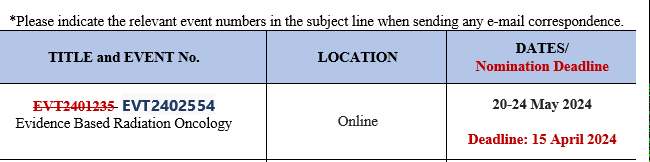 